Образовательная область «Познавательное развитие»(ФЭМП).Тема: «Знакомство с клеточками».Цель: развивать у детей зрительно-пространственную ориентацию, формировать элементарные математические представления.Задачи:- развивать зрительное восприятие;
- учить ориентироваться на листе бумаги в клетку;
- учить выполнять графические диктанты;
- учить в точности копировать предложенные схемы рисунков.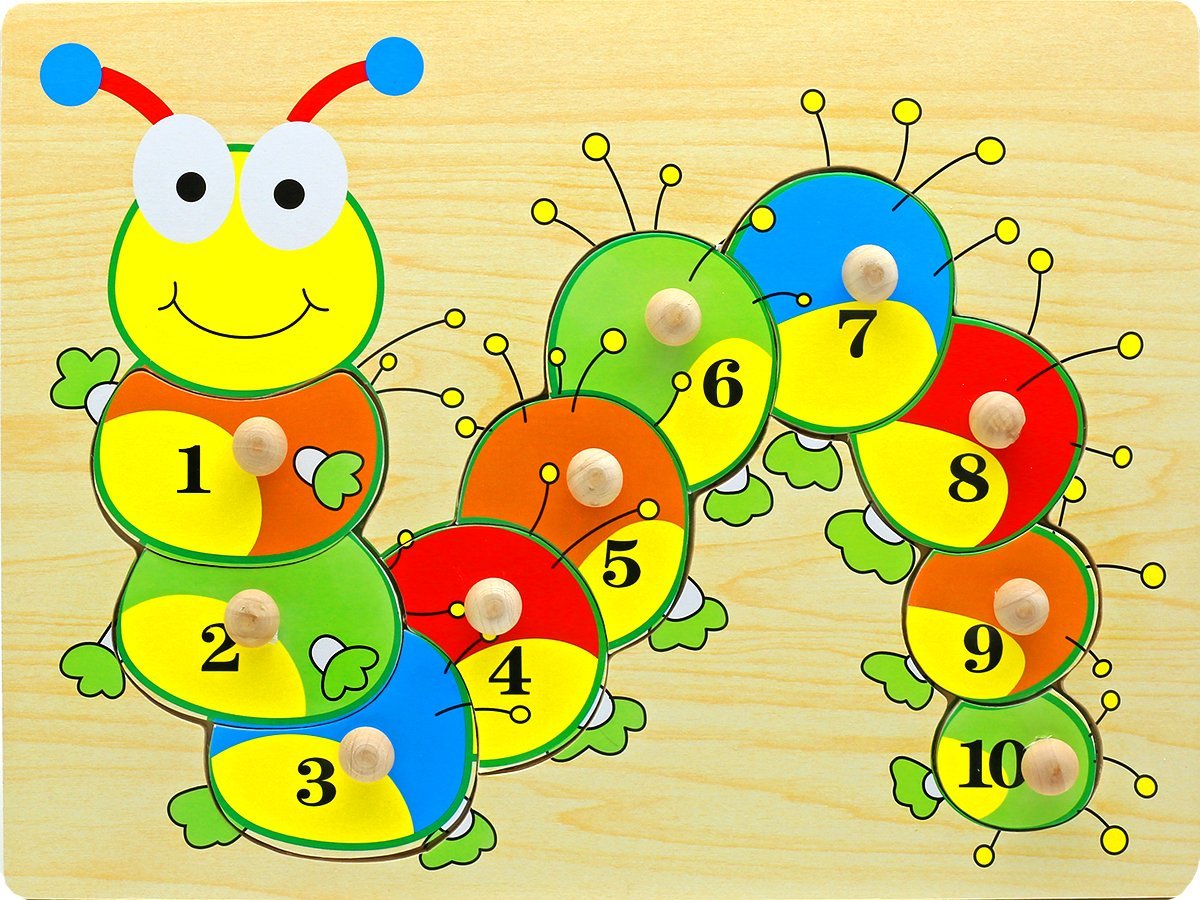 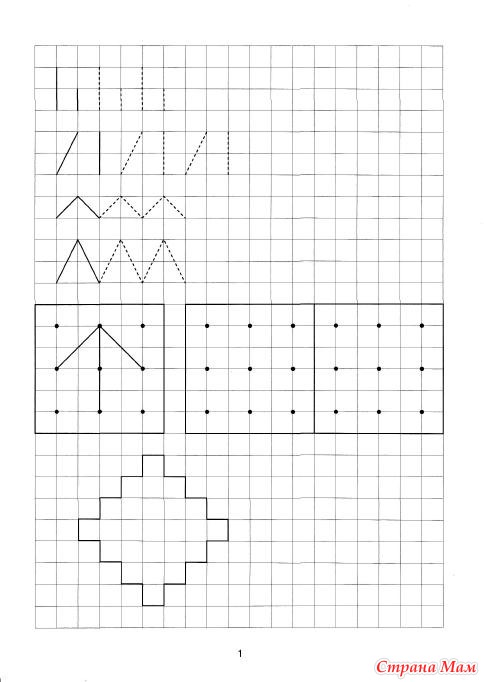 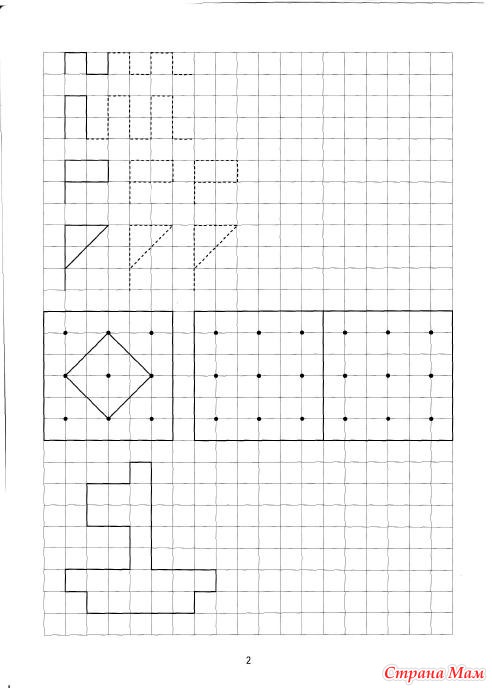 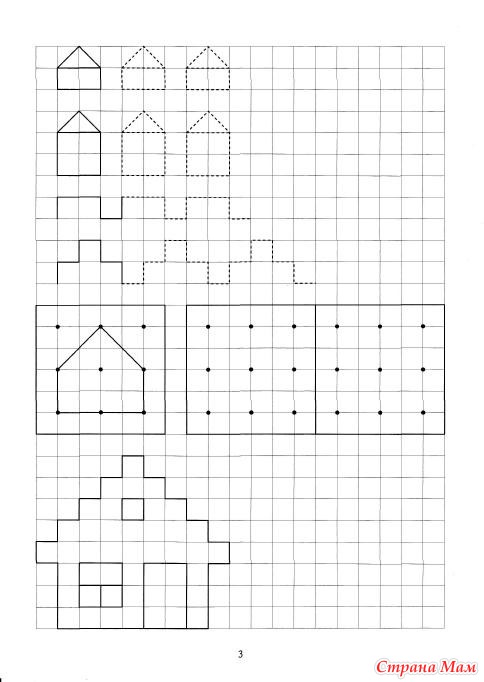 